Nested RT-PCR oligonucleotide sequences used for amplifying nucleoprotein gene fragments of Lloviu virus Hungarian isolate are listed as Table. A1 and B1 indicates first round of nested RT-PCR reaction primers, whilst A2 and B2 indicates the second round primers. QIAGEN OneStep RT-PCR Kit (Qiagen, Germany) was used for first round of reactions and GoTaq® G2 DNA Polymerase Kit (Promega, USA) was used for second round of reactions. Reaction conditions were as follows for the first round of nested RT-PCRs: 50 °C 30 min, 95 °C 15 min; 40 cycles of 94 °C 30 sec, 48 °C 30 sec, 72 °C 45 sec. Conditions for second round of PCRs were: 95 °C 2 min; 40 cycles of 94 °C 30 sec, 48 °C 30 sec, 72 °C 45 sec.Photo of bat carcasses at the sampling site on 11 February 2016 taken by S. Boldogh. Hemorrhagic symptoms are visually detectable on all specimens. LLOV RNA was detected in the lung and spleen samples of the least degraded individual (first from the left).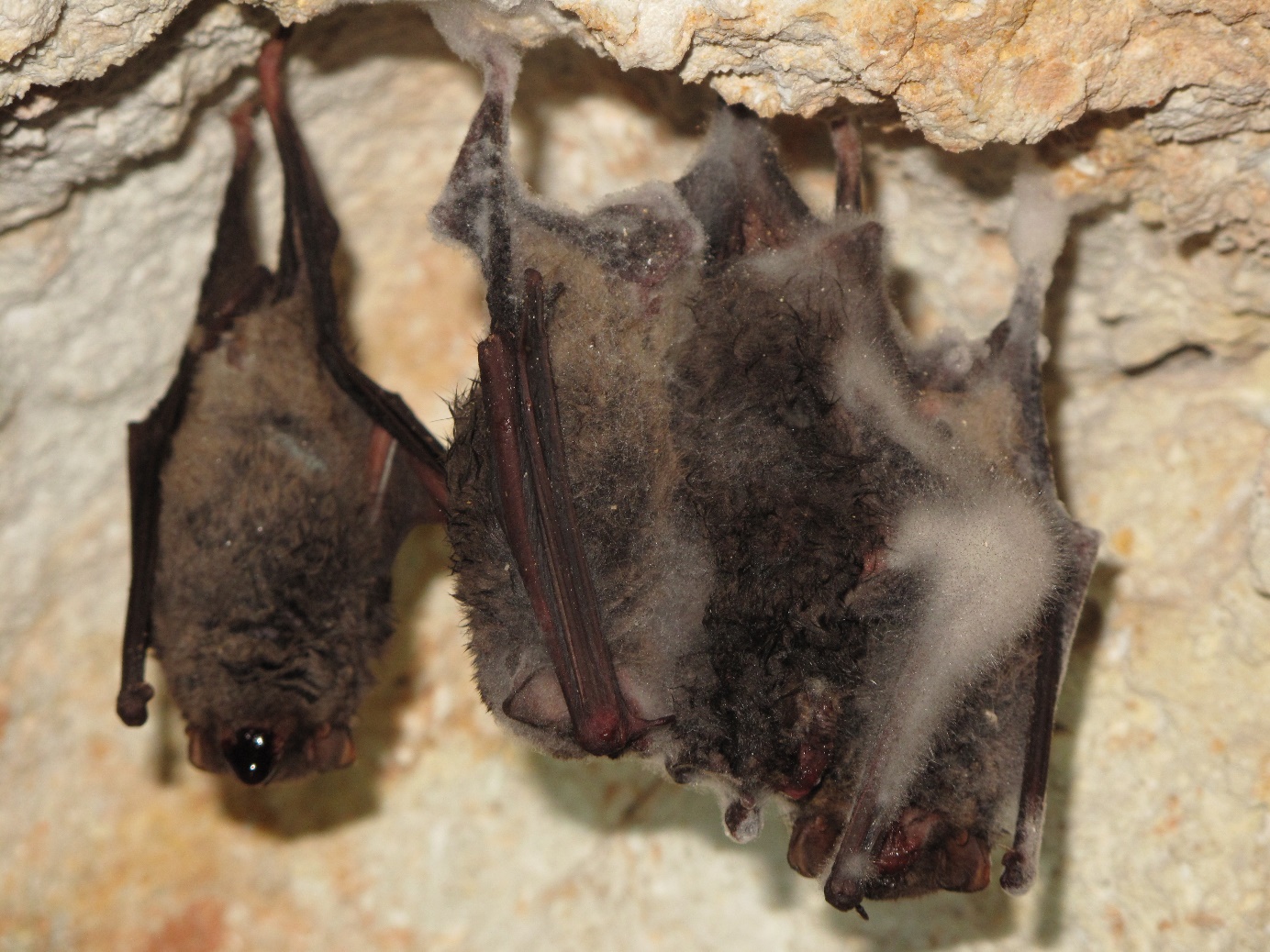 OligonucleotideSequence (5’->3’)PolarityExpected sizeLLOVNP_A1_367_FGTA GGG AGT CGA GAC AAA TC+944 bpLLOVNP_A1_1311_RCCG TAT CCC CCT ATT TTC TG-944 bpLLOVNP_A2_374_FGTC GAG ACA AAT CAC TCA GA+815 bpLLOVNP_A2_1189_RTTG CTA ATA TCG AGC TGG TC-815 bpLLOVNP_B1_1291_FCCA GAA AAT AGG GGG ATA CG+795 bpLLOVNP_B1_2086_RGGT TGT TGT TTG AGG TGA AG-795 bpLLOVNP_B2_1320_FGGG ATC AAC CAA AGA GTC AT+405 bpLLOVNP_B2_1725_RAAA GCT GAT TAA TGG GAG GG-405 bp